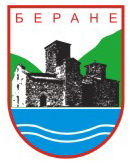 CRNA GORAOPŠTINA BERANEBroj: 01-031-1525Berane,  18. 05. 2017. godineNa osnovu člana 106 stav 2 Zakona o javnim nabavkama („Službeni list CG“, br. 42/11, 57/14 i 28/15), u postupku odlučivanja o izboru najpovoljnije ponude po tenderskoj dokumentaciji broj 05-404-202 od 07. 04. 2017. godine, za nabavku i isporuku sportske odjeće za potrebe Sekretarijata za sport, omladinu i saradnju sa NVO, u svemu prema specifikaciji koja je sastavni dio tenderske dokumentacije, predsjednik Opštine Berane, na predlog Službenika za javne nabavke, donosi  Rješenje                                                                                                                                                                                             o izboru najpovoljnije ponudeU postupku odlučivanja o izboru najpovoljnije ponude po tenderskoj dokumentaciji broj 05-404-202 od 07. 04. 2017. godine, za nabavku i isporuku sportske odjeće za potrebe Sekretarijata za sport, omladinu i saradnju sa NVO, u svemu prema specifikaciji koja je sastavni dio tenderske dokumentacije. Procijenjena vrijednost predmeta javne nabavke, iznosi 2000.00€ sa uračunatim PDV-om. Redni broj iz Plana javnih nabavki: 43.Ponuda ponuđača „TEHNOTEKSTIL“ d.o.o. Nikšić je ispravna i najpovoljnija.Ponuda ponuđača  „DESETKA BERANE“ d.o.o.  Berane je ispravna i drugorangirana.Ponuda ponuđača ”SIMTEX” d.o.o. Danilovgrad je ispravna i trećerangirana.O b r a z l o ž e nj eOpština Berane, objavila je Tendersku dokumentaciju broj 05-404-202, na Portalu Uprave za javne nabavke www.ujn.gov.me, dana 07. aprila  2017. godine, po šopingu br. 13/17B, za nabavku i isporuku sportske odjeće za potrebe Sekretarijata za sport, omladinu i saradnju sa NVO, u svemu prema specifikaciji koja je sastavni dio tenderske dokumentacije.U postupku javne nabavke može da učestvuje samo ponuđač koji:1) je upisan u registar kod organa nadležnog za registraciju privrednih subjekata;2) je uredno izvršio sve obaveze po osnovu poreza i doprinosa u skladu sa zakonom, odnosno propisima države u kojoj ima sjedište;3) dokaže da on odnosno njegov zakonski zastupnik nije pravosnažno osuđivan za neko od krivičnih djela organizovanog kriminala sa elementima korupcije, pranja novca i prevare;Uslovi iz stava 1 ove tačke ne odnose se na fizička lica: umjetnike, naučnike i kulturne stvaraoce.Dokazivanje ispunjenosti obaveznih uslovaIspunjenost obaveznih uslova dokazuje se dostavljanjem:1) dokaza o registraciji kod organa nadležnog za registraciju privrednih subjekata sa podacima o ovlašćenim licima ponuđača;2) dokaza izdatog od organa nadležnog za poslove poreza da su uredno prijavljene, obračunate i izvršene sve obaveze po osnovu poreza i doprinosa do 90 dana prije dana javnog otvaranja ponuda, u skladu sa propisima Crne Gore, odnosno propisima države u kojoj ponuđač ima sjedište;3) dokaza nadležnog organa izdatog na osnovu kaznene evidencije, koji ne smije biti stariji od šest mjeseci do dana javnog otvaranja ponuda;b) Fakultativni uslovib1) ekonomsko-finansijska sposobnostIspunjenost uslova ekonomsko-finansijske sposobnosti dokazuje se dostavljanjem:odgovarajućeg bankarskog izvoda, potvrde ili izjave o finansijskoj sposobnosti ponuđača;b2) Stručno-tehnička i kadrovska osposobljenostIspunjenost uslova stručno - tehničke i kadrovske osposobljenosti u postupku javne nabavke roba dokazuje se dostavljanjem jednog ili više sljedećih dokaza:uzoraka, opisa, odnosno fotografija roba koje su predmet isporuke, a čiju je vjerodostojnost ponuđač obavezan potvrditi, ukoliko to naručilac zahtijeva:izjave o namjeri i predmetu podugovaranja sa spiskom podugovarača, odnosno podizvođača sa bližim podacima (naziv, adresa, procentualno učešće i sl.).VI  Rok važenja ponudePeriod važenja ponude je 60 dana od dana javnog otvaranja ponuda.VII Garancija ponudedaPonuđač je dužan dostaviti bezuslovnu i na prvi poziv naplativu garanciju ponude u iznosu od 2%  procijenjene vrijednosti javne nabavke, kao garanciju ostajanja u obavezi prema ponudi u periodu važenja ponude i 7 dana nakon isteka važenja ponude.VIII  Rok i mjesto izvršenja ugovoraRok izvršenja ugovora je 7 dana od dana podnošenja pojedinačnog zahtjeva naručioca.       b)  Mjesto izvršenja ugovora je u Beranama.IX Jezik ponude:crnogorski jezik i drugi jezik koji je u službenoj upotrebi u Crnoj Gori, u skladu sa Ustavom i zakonomX  Kriterijum za izbor najpovoljnije ponude:najniža ponuđena cijena 						broj bodova  100XI Vrijeme i mjesto podnošenja ponuda i javnog otvaranja ponudaPonude se predaju  radnim danima od 08 do 15 sati, zaključno sa danom 21. 04. 2017. godine do 12 sati.Ponude se mogu predati:neposrednom predajom na arhivi naručioca na adresi IV Crnogorske br. 1.preporučenom pošiljkom sa povratnicom na adresi IV Crnogorske br. 1.Javno otvaranje ponuda, kome mogu prisustvovati ovlašćeni predstavnici ponuđača sa priloženim punomoćjem potpisanim od strane ovlašćenog lica, održaće se dana  21. aprila 2017. godine u 13 sati,  u prostorijama Opštine Berane na adresi IV Crnogorske br. 1.XII Rok za donošenje odluke o izboru najpovoljnije ponude Odluka o izboru najpovoljnije ponude donijeće se u roku od 30 dana od dana javnog otvaranja ponuda.XIII Drugi podaci i uslovi od značaja za sprovodjenje postupka javne nabavkeNaručilac zadržava pravo da produži rok za donošenje odluke o izboru najpovoljnije ponude odnosno odluke o obustavljnaju javnog nadmetanja, u slučaju izjavljene žalbe, odnosno do odlučivanja po istoj.XIII Drugi podaci i uslovi od značaja za sprovodjenje postupka javne nabavkeRok i način plaćanjaRok plaćanja je 30 dana od dana ispostavljanja i kontrole fakture za isporučenu robu.Način plaćanja je: Virmanski.Takođe, potrebni obrasci iz tenderske dokumentacije:1) Popunjeni podaci o ponudi i ponuđaču;2) Finansijski dio ponude;3) Izjava o nepostojanju sukoba interesa;5) Nacrt Ugovora o javnoj nabavci– saglasni;6) Izjava o namjeri i predmetu podugovaranja;7) Garancija ponude.Podaci o dostavljenim ponudama, prema redosljedu iz Zapisnika o javnom otvaranju ponuda broj 05-404-262 od 21. 04. 2017. godine:Po predmetnom postupku, blagovremeno su podnesene ponude sljedećih ponuđača:„TEHNOTEKSTIL“ d.o.o. Nikšić, bez broja, zavedena kod naručioca pod br. 05-404-255 od 20. 04. 2017. godine, u 10h i 40 min; „DESETKA BERANE“ d.o.o. Berane, br. 61/17 od 21. 04. 2017. godine, zavedena  kod naručioca pod br. 05-404-266 od 21. 04. 2017. godine, u 10h i 59min;”SIMTEX” d.o.o. Danilovgrad, br. 100/7 od 21. 04. 2017. godine, zavedena  kod naručioca pod br. 05-404-267 od 21. 04. 2017. godine, u 11h i 32min.Navedene ponude su blagovremene s obzirom da su dostavljene u roku određenom tenderskom dokumentacijom.Neblagovremenih ponuda nije bilo.Javno otvaranje ponuda održano je dana 21. 04. 2017. godine u 13:00h u prostorijama Opštine Berane, kako je to i naznačeno tenderskom dokumentacijom. Javnom otvaranju su prisustvovali: Službenik za javne nabavke, Mirjana Babić, i ovlašćeni predstavnik ponuđača ”SIMTEX” d.o.o. Danilovgrad, Mišo Rakočević. Službenik za javne nabavke, Mirjana Babić, je Zapisnikom o javnom otvaranju ponuda konstatovala da nijesu prisutni ovlašćeni predstavnici ponuđača:„TEHNOTEKSTIL“ d.o.o. Nikšić i„DESETKA BERANE“ d.o.o. Berane.Ispravne ponude:„TEHNOTEKSTIL“ d.o.o. Nikšić, bez broja, zavedena kod naručioca pod br. 05-404-255 od 20. 04. 2017. godine, u 10h i 40 min;Ponuda ponuđača „TEHNOTEKSTIL“ d.o.o. Nikšić, podnesena je u zatvorenoj koverti na kojoj je sa jedne strane ispisano: „Opština Berane IV Crnogorske br. 1, 84300 Berane i NE OTVARAJ PRIJE JAVNOG OTVARANJA PONUDA“, postupak javne nabavke šopingom br. 05-404-202 od 07. 04. 2017. godine, i podaci o ponuđaču s druge strane.Obavezni uslovi:Dokaz o registraciji kod organa nadležnog za registraciju privrednih subjekata sa podacima o ovlašćenim licima ponuđača:Izvod iz Centralnog registra privrednih subjekata poreske uprave, reg. br. 5-0232084/005 od 14. 12. 2016. godine (neovjerena kopija);Dokaz izdatog od organa nadležnog za poslove poreza da su uredno prijavljene, obračunate i izvršene sve obaveze po osnovu poreza i doprinosa do 90 dana prije dana javnog otvaranja ponuda, u skladu sa propisima Crne Gore, odnosno propisima države u kojoj ponuđač ima sjedište:Uvjerenje Ministarstva finansija, Poreske uprave, PJ Nikšić, br. 03/9-2-1139/2 od 27. 03. 2017. godine (neovjerena kopija);Uvjerenje Opštine Nikšić, Uprave lokalnih javnih prihoda, br. 11-427-355 od 15. 03. 2017. godine (neovjerena kopija);Dokaz nadležnog organa izdatog na osnovu kaznene evidencije, koji ne smije biti stariji od šest mjeseci do dana javnog otvaranja ponuda:Potvrda Ministarstva finansija, Poreske uprave CRPS, br. 03/2-1-10184/1-16 od 19. 12. 2016. godine (neovjerena kopija);Uvjerenje Ministarstva pravde, br. 02/2-6285/16 od 01. 11. 2016. godine- na ime Jelena Miković (neovjerena kopija);Ekonomsko-finansijska sposobnostIspunjenost uslova ekonomsko-finansijske sposobnosti dokazuje se dostavljanjem:odgovarajućeg bankarskog izvoda, potvrde ili izjave o finansijskoj sposobnosti ponuđača;Izvod o stanju i promjenama sredstava Lovćen banke na dan 14. 04. 2017. godine;Stručno-tehnička i kadrovska osposobljenost:izjave o namjeri i predmetu podugovaranja, sa spiskom podugovarača, odnosno podizvođača sa bližim podacima (naziv, adresa, procentualno učešće i sl.):Izjavu o namjeri i predmetu podugovaranja, u kojoj ističe da ponuđač ne namjerava da za predmetnu javnu nabavku angažuje podizvođače/podugovarače.Ponuđač je dostavio Garanciju ponude br. 00-430-3001163.6 od 18. 04. 2017. godine u iznosu od 2 % procijenjene vrijednosti javne nabavke. Garanciju ponude izdala je Lovćen banka, na iznos od 40,00 EUR, sa rokom važnosti od 21. 04. 2017. godine do 27. 06. 2017. godine.Sastavni dio ponude čine i:Sadržaj ponude;Podaci o ponudi i ponuđaču;Finansijski dio ponude;Izjavu o nepostojanju sukoba interesa na strani ponuđača, br. 1804/17-211 od 18. 04. 2017. godine;Fotografija majice sa kat. br. 732210;Fotografija majice sa kat. br. 732110;Fotografija šortsa sa kat. br. 720100;Izjavu o namjeri i predmetu podugovaranja;Nacrt ugovora o javnoj nabavci (ovjeren i potpisan).Takođe, ostali elementi ponude zahtijevani tenderskom dokumentacijom, kao što su:Rok izvršenja ugovora: Shodno članu 5 predloga ugovora u roku od 30 dana od datuma potpisivanja ugovora, a 7 dana od dana podnošenja pojedinačnog zahtjeva naručioca; Mjesto izvršenja ugovora je u Beranama;Način i dinamika isporuke/izvršenja: Sopstvenim prevoznim sredstvom, sukcesivno, u zavisnosti od organizacije sportskih događaja u roku od 7 dana od dana poodnošenja pojedinačnog zahtjeva naručioca;Garantni rok: 12 mjeseci;Garancije kvaliteta: Laboratorijski izvještaji o ispitivanju materijala;Način sprovođenja kontrole kvaliteta: Kontrola prilikom kvantitativnog i kvalitativnog prijema robe;Rok plaćanja: 30 dana od dana ispostavljanja i kontrole fakture za isporučenu robu ;Način plaćanja je virmanski;Period važenja ponude je 60 dana od dana javnog otvaranja ponuda,dati u finansijskom dijelu ponude, prihvatljivi su za naručioca.Ponuđena cijena:Službenik za javne nabavke, Mirjana Babić, izvršila je vrednovanje ispravnih ponuda po kriterijumu najniža ponuđena cijena. Vrednovanje ponuda po kriterijumu najniže ponuđena cijena vršilo se na sljedeći način:Najniža cijena dobija maksimalni broj bodova (100 bodova)Ponuđaču koji ponudi najnižu cijenu dodjeljuje se maksimalan broj bodova, dok ostali ponuđači dobijaju proporcionalni broj bodova u odnosu na najnižu ponuđenu cijenu, prema formuli:Vrednovanje ponuda:Službenik za javne nabavke konstatatuje da su po predmetnoj tenderskoj dokumentaciji, dostavljene 3 (tri) ispravne ponude, pa je na osnovu prosječnog broja bodova dodijeljenih ponudama po predviđenom kriterijumu, utvrđena sledeća rang lista:„TEHNOTEKSTIL“ d.o.o. Nikšić, ukupan broj dodijeljenih bodova                  100,00;„DESETKA BERANE“ d.o.o. Berane, ukupan broj dodijeljenih bodova            87,22;     ”SIMTEX” d.o.o. Danilovgrad, ukupan broj dodijeljenih bodova                       81,60.Neispravnih ponuda nije bilo.Na osnovu navedenog, odlučeno je kao u dispozitivu.Uputstvo o pravnom sredstvuPonuđač može izjaviti žalbu protiv ovog rješenja Državnoj komisiji za kontrolu postupaka javnih nabavki u roku od 10 dana od dana dostavljanja ovog rješenja.Žalba se izjavljuje preko naručioca neposredno, putem pošte preporučenom pošiljkom sa dostavnicom ili elektronskim putem sa naprednim elektronskim potpisom. Žalbom se može pobijati: postupak prijema ponuda, postupak javnog otvaranja ponuda, sadržaj i način dostavljanja zapisnika o javnom otvaranju ponuda, postupak pregleda, ocjene, upoređivanja i vrednovanja ponuda i/ili zakonitost ovog rješenja.Uz žalbu se dostavlja dokaz da je plaćena naknada za vođenje postupka po žalbi u iznosu od 1% od procijenjene vrijednosti javne nabavke, a najviše 8.000,00 eura, na žiro račun Državne komisije za kontrolu postupaka javnih nabavki broj 530-20240-15 kod NLB Montenegro banke A.D.Ukoliko je predmet nabavke podijeljen po partijama, a žalba se odnosi samo na određenu/e partiju/e, naknada se plaća u iznosu 1% od procijenjene vrijednosti javne nabavke te /tih partije/a. Instrukcije za plaćanje naknade za ponuđače iz inostranstva nalaze se na internet stranici Državne komisije za kontrolu postupaka javnih nabavki.Ukoliko se uz žalbu ne dostavi dokaz da je uplaćena naknada za vođenje postupka u propisanom iznosu žalba će biti odbačena kao neuredna.                                                                                                            PREDSJEDNIK                                                                                      Dragoslav Šćekić                                                               M.P.                 __________________                                                                                      (s.r)Ponuđač je u obavezi dostaviti fotografije traženih artikala sa kataloškim brojem.Ukupno bez PDV-a                 1345,00€PDV                                           255,55€Ukupan iznos sa PDV-om:       1600,55€                  i slovima(hiljadušeststotinaeuraipedesetpetcenti)„DESETKA BERANE“ d.o.o. Berane, br. 61/17 od 21. 04. 2017. godine, zavedena  kod naručioca pod br. 05-404-266 od 21. 04. 2017. godine, u 10h i 59min;Ponuda ponuđača „DESETKA BERANE“ d.o.o. Berane, podnesena je u zatvorenoj koverti na kojoj je sa jedne strane ispisano: „NARUČILAC: OPŠTINA BERANE, Sekretarijat za opštu upravu i društvene djelatnosti br. 05-404-202 , broj iz evidencije javnih nabavki: 13/17B, redni broj iz Plana javnih nabavki: 43, Berane, 07. 04. 2017. godine. Postupak javne nabavke šopingom za nabavku i isporuku sportske odjeće za potrebe Sekretarijata za sport, omladinu i saradnju sa NVO, u svemu prema specifikaciji koja je sastavni dio tenderske dokumentacije, NE OTVARAJ PRIJE JAVNOG OTVARANJA PONUDA!!! “, i podaci o ponuđaču s druge strane.Obavezni uslovi:Dokaz o registraciji kod organa nadležnog za registraciju privrednih subjekata sa podacima o ovlašćenim licima ponuđača:Izvod iz Centralnog registra privrednih subjekata Poreske uprave, reg. br. 5-0337851/006  od 09. 03. 2017. godine (neovjerena kopija);Dokaz izdatog od organa nadležnog za poslove poreza da su uredno prijavljene, obračunate i izvršene sve obaveze po osnovu poreza i doprinosa do 90 dana prije dana javnog otvaranja ponuda, u skladu sa propisima Crne Gore, odnosno propisima države u kojoj ponuđač ima sjedište:Uvjerenje Ministarstva finansija, Poreske uprave, PJ Berane, br. 03/15-1-3765 od 05. aprila 2017. godine (neovjerena kopija);Uvjerenje Uprave za naplatu lokalnih javnih prihoda Opštine Berane, br. 12-492-342/1 od 09. marta 2017. godine (neovjerena kopija);Uvjerenje Sekretarijata lokalne uprave Opštine Andrijevica, br. 427-10-2017-0414/1 od 06. 02. 2017. godine (neovjerena kopija);Dokaz nadležnog organa izdatog na osnovu kaznene evidencije, koji ne smije biti stariji od šest mjeseci do dana javnog otvaranja ponuda:Potvrda  Ministrastva Finansija, Poreske uprave, CRPS-a, br. 03/2-1-9842/2-16 od 02. decembra 2016. godine (neovjerena kopija);Uvjerenje Ministarstva pravde br. 04/2-72-10337/17 od 28. 03. 2017. godine- na ime Slavko Šćekić (neovjerena kopija);Uvjerenje Ministarstva pravde br. 04/2-72-10338/17 od 28. 03. 2017. godine- na ime Tanja Šćekić (neovjerena kopija);Ekonomsko-finansijska sposobnostIspunjenost uslova ekonomsko-finansijske sposobnosti dokazuje se dostavljanjem:odgovarajućeg bankarskog izvoda, potvrde ili izjave o finansijskoj sposobnosti ponuđača;Potvrda NLB banke, br. 10119/109/2017 od 18. 04. 2017. godine;Stručno-tehnička i kadrovska osposobljenost:izjave o namjeri i predmetu podugovaranja, sa spiskom podugovarača, odnosno podizvođača sa bližim podacima (naziv, adresa, procentualno učešće i sl.):Izjavu o namjeri i predmetu podugovaranja, u kojoj ističe da ponuđač ne namjerava da za predmetnu javnu nabavku angažuje podizvođače/podugovarače.Ponuđač je dostavio Garanciju ponude br. 600-1200/3 od 18. 04. 2017. godine u iznosu od 2 % procijenjene vrijednosti javne nabavke. Garanciju ponude izdala je Hipotekarna banka, na iznos od 40,00 EUR, sa rokom važnosti od 18. 04. 2017. godine do 26. 06. 2017. godine.Sastavni dio ponude čine i:Sadržaj ponude, br. 61/17 od 21. 04. 2017. godine;Podaci o ponudi i ponuđaču, br. 61/17 od 21. 04. 2017. godine;Finansijski dio ponude, br. 61/17 od 21. 04. 2017. godine;Izjavu o nepostojanju sukoba interesa na strani ponuđača, br. 61/17 od 21. 04. 2017. godine;Izjavu o nepostojanju sukoba interesa na strani ponuđača, br. 61/17 od 21. 04. 2017. godine;Fotografija majice sa kat. br. 1;Fotografija majice sa kat. br. 2;Fotografija šortsa sa kat. br. 3;Izjavu o namjeri i predmetu podugovaranja, br. 61/17 od 21. 04. 2017. godine;Nacrt ugovora o javnoj nabavci (ovjeren i potpisan).Takođe, ostali elementi ponude zahtijevani tenderskom dokumentacijom, kao što su:Rok izvršenja ugovora: 7 dana od dana podnošenja pojedinačnog zahtjeva naručioca;Mjesto izvršenja ugovora je u Beranama, FCO Naručilac, na lokaciji Naručioca, po nalogu Naručioca;Način i dinamika isporuke/izvršenja: Datum isporuke robe je datum potpisivanja zapisnika o kvantitativnom i kvalitativnom prijemu robe, nakon provjere kompletnosti i funkcionalnosti koju treba da izvri komisija naručioca, na lokaciji naručioca, uz prisustvo ovlaščenih predstavnika dobaljača. Komisija je obavezna da počne sa radom odmah nakon obavještenja i dobavljača da je roba spremna za primopredaju. Po završetku kvalitativno-kvantitativne primopredaje Komisija je obavezna da sačini zapisnik koji potpisuju i ovjeravaju predstavnici ugovorenih strana.Garantni rok: U skladu sa garancijom proizvođača. Garancija teče od dana isporuke robe;Garancije kvliteta: dobavljač garantuje da je ponuđena roba nova i neupotrebljivana i da nema stvarnih i pravnih nedostataka. Dobavljač garantuje kvalitet isporučene robe i obavezuje se da bez odlaganja, o svom trošku, otkloni svaki kvar ili izvrši zamjenu robe, koji nije posledica nepravilnog rukovanja naručioca.Način sprovođenja kontrole kvaliteta: Zapisnik o  kvalitativnom i kvanititativnom prijemu robe, nakon provjere kompletnosti i funkcionalnosti koju treba da izvrši Komisija naručioca, na lokaciji naručioca, uz prisustvo ovlaščenih predstavnika dobavljača. Komisija je obavezna da počne sa radom odmah nakon obavještenja dobavljača da je roba spremna za primopredaju. Po završetku kvalitativno-kvanititativne primopredaje Komisija je obavezna da sačini zapisnik koji potpisuju i ovjeravaju predstavnici ugovorenih strana.Rok plaćanja:  30 dana od dana ispostavljanja i kontrole fakture za isporučenu robu;Način plaćanja je virmanski;Period važenja ponude je 60 dana od dana javnog otvaranja ponuda.Ponuđena cijena:”SIMTEX” d.o.o. Danilovgrad, br. 100/7 od 21. 04. 2017. godine, zavedena  kod naručioca pod br. 05-404-267 od 21. 04. 2017. godine, u 11h i 32min.Ponuda ponuđača „SIMTEX“ d.o.o. Danilovgrad „NARUČILAC: OPŠTINA BERANE, Sekretarijat za opštu upravu i društvene djelatnosti  Sjedište naručioca Berane, Crna Gora, IV Crnogorske br. 1 Broj poziva za javno nadmetanje br. 05-404-202, broj iz evidencije javnih nabavki: 13/17B, datum predaje: 21. 04. 2017. godine, NE OTVARAJ PRIJE JAVNOG OTVARANJA PONUDA “, i podaci o ponuđaču. Obavezni uslovi:Dokaz o registraciji kod organa nadležnog za registraciju privrednih subjekata sa podacima o ovlašćenim licima ponuđača:Izvod iz Centralnog registra privrednih subjekata poreske uprave, reg. br. 5-0007373/016 od 16. 03. 2017. godine (neovjerena kopija);Dokaz izdatog od organa nadležnog za poslove poreza da su uredno prijavljene, obračunate i izvršene sve obaveze po osnovu poreza i doprinosa do 90 dana prije dana javnog otvaranja ponuda, u skladu sa propisima Crne Gore, odnosno propisima države u kojoj ponuđač ima sjedište:Uvjerenje Opštine Danilovgrad, Sekretarijata za finansije i ekonomski razvoj, br. 03-032-3-17/1 od 23. 01. 2017. godine (neovjerena kopija);Uvjerenje Ministarstva finansija, Poreske uprave, PJ Podgorica, Ekspozitura Danilovgrad, br. 03/8-02-223 od 18. 04. 2017. godine (neovjerena kopija);Dokaz nadležnog organa izdatog na osnovu kaznene evidencije, koji ne smije biti stariji od šest mjeseci do dana javnog otvaranja ponuda:Potvrda Ministarstva finansija, Poreske uprave CRPS, br. 03/2-1-652/2-17 od 02. 02. 2017. godine (neovjerena kopija);Uvjerenje Ministarstva pravde, br. 02/2-8390/17 od 25. 01. 2017. godine- na ime Nataša Mastilović (neovjerena kopija);Ekonomsko-finansijska sposobnostIspunjenost uslova ekonomsko-finansijske sposobnosti dokazuje se dostavljanjem:odgovarajućeg bankarskog izvoda, potvrde ili izjave o finansijskoj sposobnosti ponuđača;Potvrda Societe Generale Monenegro banke, br. 6785 od 20. 04. 2017. godine;Stručno-tehnička i kadrovska osposobljenost:izjave o namjeri i predmetu podugovaranja, sa spiskom podugovarača, odnosno podizvođača sa bližim podacima (naziv, adresa, procentualno učešće i sl.):Izjavu o namjeri i predmetu podugovaranja, u kojoj ističe da ponuđač ne namjerava da za predmetnu javnu nabavku angažuje podizvođače/podugovarače.Ponuđač je dostavio Garanciju ponude br. GC2017/560 od 20. 04. 2017. godine u iznosu od 2 % procijenjene vrijednosti javne nabavke. Garanciju ponude izdala je Societe Generale Monenegro banka, na iznos od 40,00 EUR, sa rokom važnosti do 27. 06. 2017.  godine.Sastavni dio ponude čine i:Podaci o ponudi i ponuđaču;Finansijski dio ponude;Izjava o nepostojanju sukoba interesa na strani ponuđača, br. 100/6 od 21. 04. 2017. godine;Uzorak majice sa kat. br. 21;Uzorak majice sa kat. br. 22;Uzorak šortsa sa kat. br. 60/1;Izjava o namjeri i predmetu podugovaranja;Nacrt ugovora o javnoj nabavci (ovjeren i potpisan).Takođe, ostali elementi ponude zahtijevani tenderskom dokumentacijom, kao što su:Rok izvršenja ugovora: 7 dana od dana podnošenja pojedinačnog zahtjeva naručioca; Mjesto izvršenja ugovora je Berane;Način i dinamika isporuke/izvršenja: 7 dana od dana podnošenja pojedinačnog zahtjeva naručioca. Roba se naručuje sukcesivno, u zavisnosti od organizacije sportskih događaja; Naručilac će dati boju i veličine artikala i štampe iz ponude zavisno od sportskih događaja.Garantni rok: godinu dana;Garancije kvaliteta: Sve u skladu sa uslovima iz tenderske dokumentacije za nabavku i isporuku sportske odjeće za potrebe Sekretarijata za sport, omladinu i saradnju sa NVO,u svemu prema specifikaciji koja je sastavni dio tenderske dokumentacije br. 05-404-202. Broj iz evidencije postupaka javnih nabavki 13/17B.Način sprovođenja kontrole kvaliteta: Sve u skladu sa uslovima iz tenderske dokumentacije za nabavku i isporuku sportske odjeće za potrebe Sekretarijata za sport, omladinu i saradnju sa NVO,u svemu prema specifikaciji koja je sastavni dio tenderske dokumentacije br. 05-404-202. Broj iz evidencije postupaka javnih nabavki 13/17B.Rok plaćanja: 30 dana od dana ispostavljanja i kontrole fakture za isporučenu robu;Način plaćanja je virmanski;Period važenja ponude je 60 dana od dana javnog otvaranja ponuda, prihvatljivi su za naručioca.Ponuđena cijena:                                               Najniža ponuđena cijena                     Broj bodova =    ----------------------------------	  x 100                                                   Ponuđena cijenaAko je ponuđena cijena 0,00 EUR-a prilikom vrednovanja te cijene po kriterijumu ili podkriterijumu najniža ponuđena cijena uzima se da je ponuđena cijena 0,01 EUR.